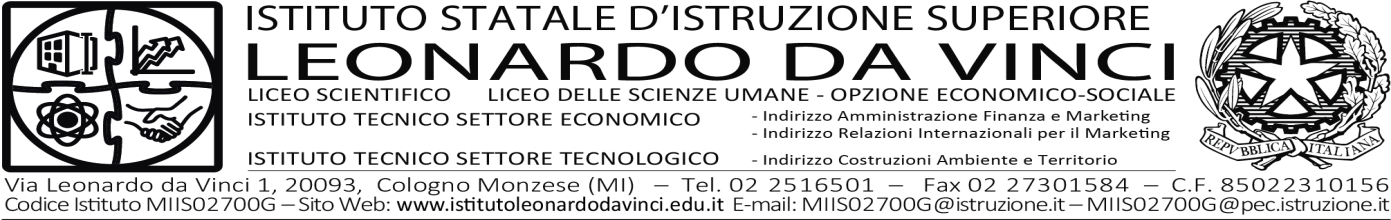 Tutela diritto allo studio atleti sportivi con elevato impegno agonisticocome previsto dalla legge 107/2015 art.1 commi 33/43, oltre che da nota prot. del MIUR n.2065 del 2/03/2011, circolare n.20 del MIUR del 4/03/2011 e D.M.prot.n.935 dell'11/12/2015PROGETTO FORMATIVO PERSONALIZZATO Sulla base delle seguenti documentazioni fornite dall’alunno/a ……………Fotocopia tesserino federale riportante Federazione Sportiva o Ente di Promozione Sportiva, Società Sportiva di appartenenza, categoria e validità nella stagione sportiva in corso;Calendario sportivo della stagione in corso;Dichiarazione della società di appartenenza in cui sia messo in evidenza il numero di ore di allenamento settimanale (con un minimo riconosciuto dal CDC di 6 ore settimanali);Risultati delle gare cui ha partecipato (della precedente stagione sportiva e/o della stagione in corso)Brevetto di allenatore o istruttore della disciplina praticata, o di bagnino;Certificazione da parte di Federazione Sportiva o Ente di Promozione Sportiva, o comunque documentazione comprovante lo svolgimento del tirocinio (con relativo numero di ore) per l’ottenimento delle qualifiche al precedente punto (la sola dichiarazione della società sportiva non sarà da ritenersi sufficiente in quanto i corsi in questione sono organizzati da Federazioni o Enti di Promozione);Dichiarazione della società di appartenenza comprovante l’effettivo impegno dello studente in qualità di bagnino, istruttore o allenatore nella propria struttura e numero di ore settimanali dedicate a tali mansioni.(sottolineare le voci interessate)Il CDC, preso atto del livello tecnico-sportivo, dell’effettivo impegno per gli allenamenti e/o dell’impegno lavorativo o di tirocinio presso la società sportiva di appartenenza dello studente/atleta, delibera le seguenti misure compensative/dispensative:INTERROGAZIONI E VERIFICHE SCRITTE PROGRAMMATE, con monitoraggio costante della preparazione con modalità che ogni docente o dipartimento decideranno in base alle esigenze della propria materia e che verranno esplicitate allo studente;SPOSTAMENTO delle verifiche scritte e orali (anche se già programmate) se in concomitanza con gare di campionato non già in previsione, ma comunicate all’ultimo momento all’allievo, solo ed esclusivamente se documentate dalla società sportiva, dalla Federazione o dall’Ente di Promozione Sportiva di appartenenza;strategie di recupero per assenze prolungate dovute ad impegni sportivi;ESCLUSIONE DAL CONTEGGIO DEL MONTE ASSENZE di quelle effettuate per impegni sportivi;ESONERO DALLE LEZIONI PRATICHE DI SCIENZE MOTORIE, il docente, nelle settimane antecedenti gli impegni sportivi segnalati dall’alunno (o società sportiva) come fondamentali (non più di 3 impegni), si riserva il diritto di valutare tale esonero.(sottolineare le misure selezionate)Data_____________                                                            II Consiglio di Classe      							…………………………………………...		…………………………………………...	…………………………………………...		…………………………………………...	…………………………………………...		…………………………………………...	…………………………………………...		…………………………………………...	Il Dirigente Scolastico	…………………………………………………………………………									                                                                  I Genitori			…………………………………………………………………………Alunno/a** 			…………………………………………………………………………Per quanto riguarda il Riconoscimento dell’ Attivita’ sportiva per l’alternanza scuola lavoro si rinvia a quanto sarà previsto dal Collegio dei docenti e dai Consigli di classe.Si stipula la convenzione, di seguito riportata, con l’ente sportivo, riconosciuto CONI:per la convalida delle ore di attività agonistica sportive quali ore di PCTO del soggetto di cui si forniscono in calce le seguenti informazioni.Il suddetto allievo/a dichiara di essere iscritto alla seguente ente sportivo/associazione sportivoNOME ASSOCIAZIONE SPORTIVA ________________________________________________________________________RECAPITO ______________________________________________________________C.D.F. O PARTITA IVA ___________________________________________________Rappresentato nella persona di _______________________________________________Nella quale svolge la seguente attività agonistica_________________________________Sotto la guida del sig. ____________________________________, in qualità di allenatore con funzione di tutor esterno.Col seguente calendario di allenamento qui allegato, di cui n. ore ______ sono dedicate allo sviluppo delle seguenti competenze (allegare il progetto formativo per le attività di cui sotto:Tecnico scientifiche Relative alla salute e alla corretta alimentazioneSoft skils (rispetto delle regole, lavorare in team ecc.)Aspetti lavorativiAltre (specificare) _____________________________________________________________________________________________________________________________________________________________________________________________________________________________________________________________